TRABAJOS PROVOCACIÓN HERMANO GRABRIEL TABORIN CAJA DE HERRAMIENTAS DESDE INICIAL -PRIMERO-SEGUNDO- DE EDUCACIÓN BÁSICA  2 INICLA B MARGARITA YEDRA	2”A” YAJAIRA SOLORSANO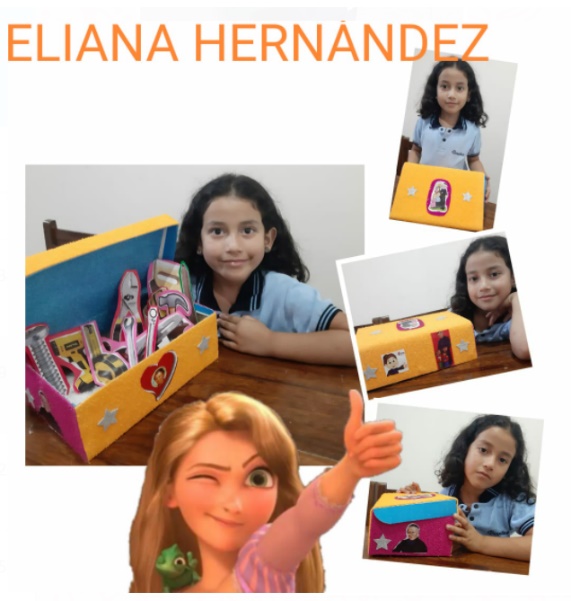 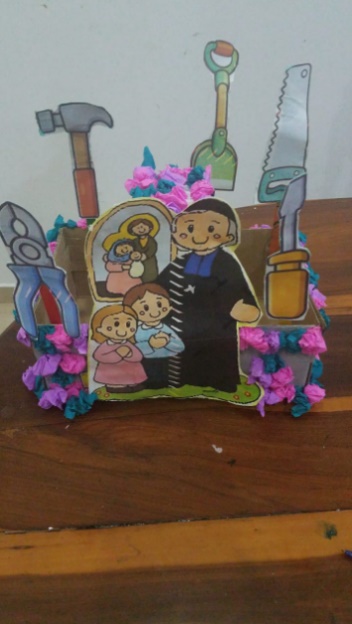  1 “B”-PAMELO MORES	2 “B”PILAR VILLAROEL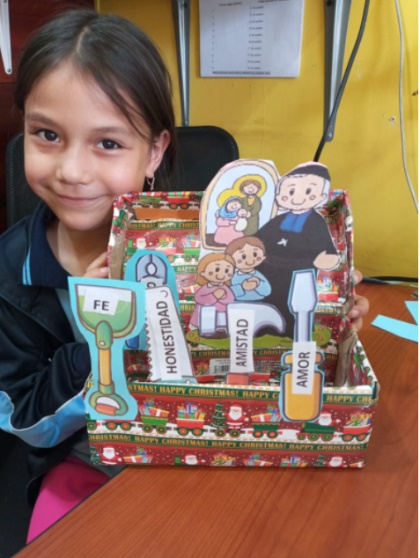 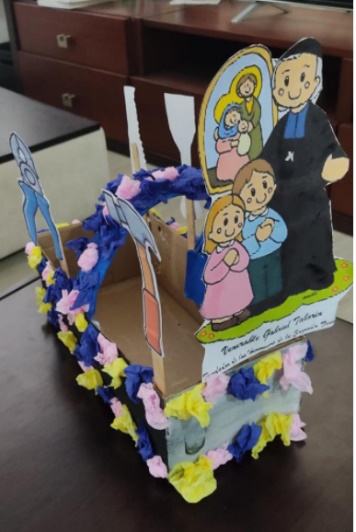 2 “C”BLANCA RAMOS                                             2 INICIAL “A” MARYANELA INCA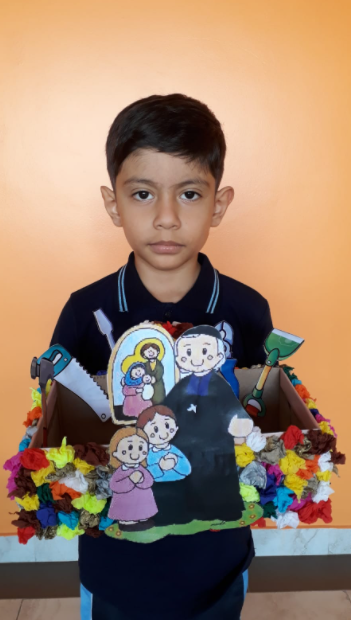 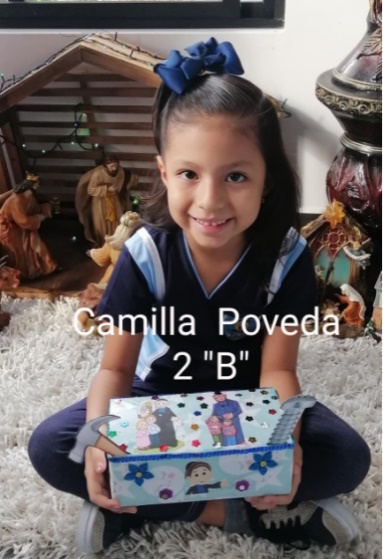 1 “A” SUSANA VALLESTEROS	1 “C” NANCY MERINO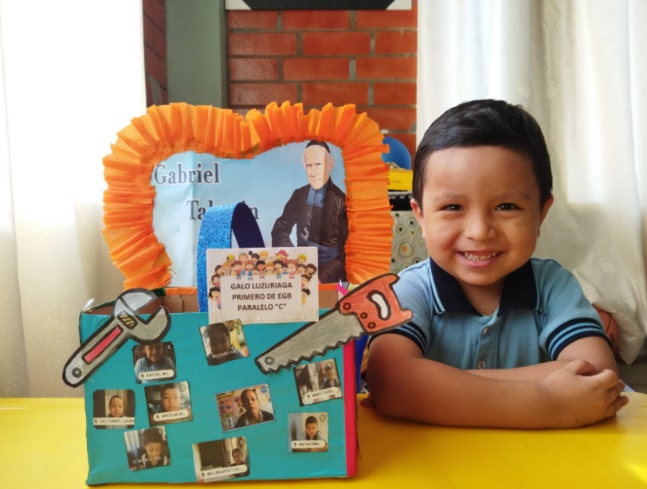 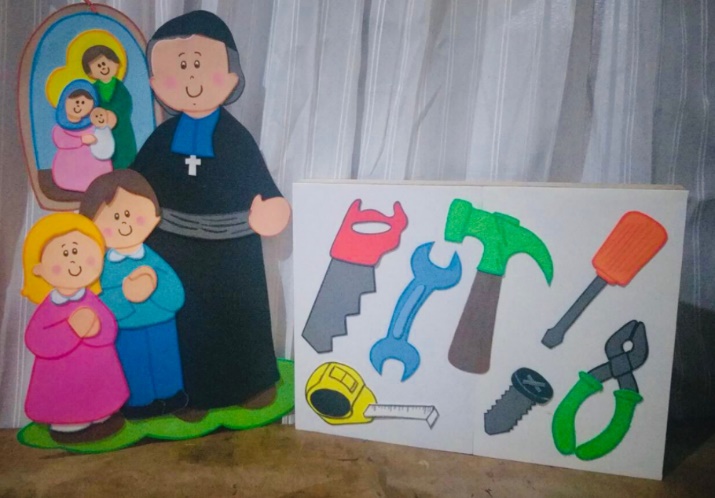                                    2 INICIAL “C” CRISTINA PAREDES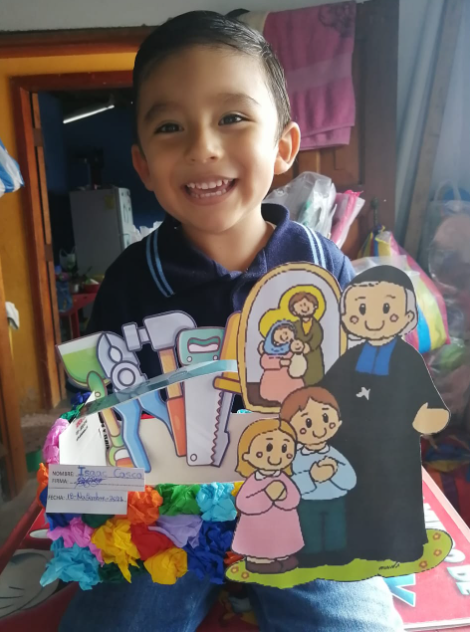 